Осенний кросс «Золотая осень – 2020»9 сентября в МКДОУ «Детский сад комбинированного вида «Рябинушка» уже ставшей хорошей традицией, прошел осенний кросс «Золотая осень – 2020».Целью данного мероприятия было приобщение детей к здоровому образу жизни и занятиям физической культурой.После торжественного произнесения напутственного слова и пожелания им сил, бодрости, ловкости и победы, ребята вышли на старт.Дети с удовольствием и спортивным азартом приняли участие в забегах. Завершилось мероприятие награждением всех участников сладкими призами, а победителей грамотами.Осенний кросс «Золотая осень» - не только массовый забег, ведь для некоторых ребят эти соревнования могут стать стартом в большую спортивную жизнь.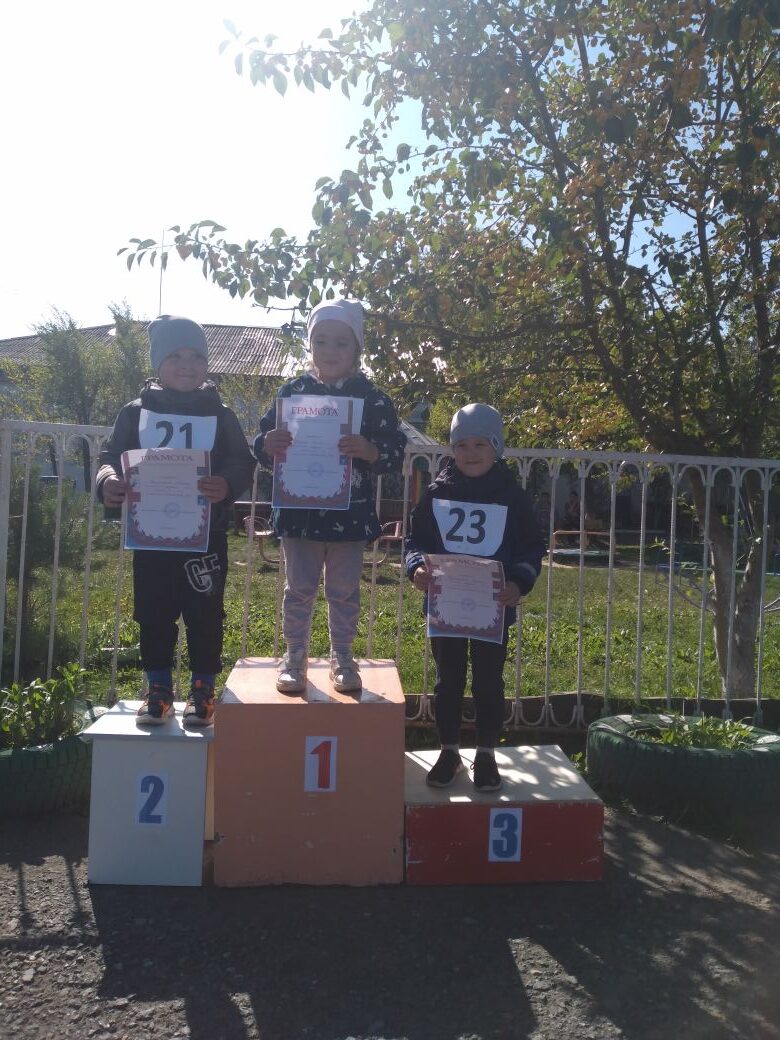 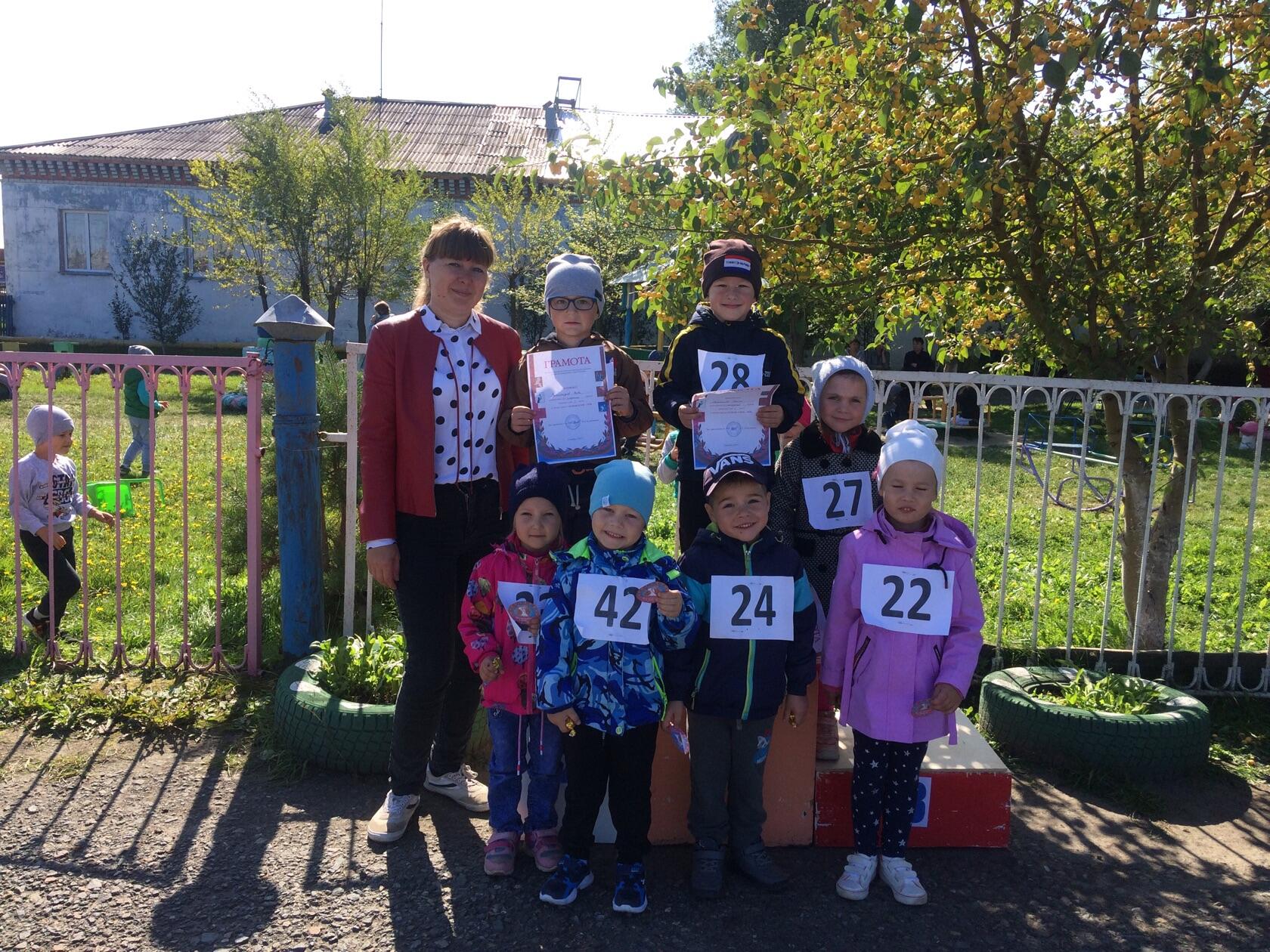 